Audit Committee – Terms of ReferencePolicy 7 of the Joint Waste Management Strategy requires the Authority to work with the constituent boroughs to provide waste management services that offer good value, that provide customer satisfaction and that meet and exceed legislative requirements.  The Audit Committee was set up in 2013 to enhance the governance arrangements of the Authority and to deliver greater transparency to the boroughs of the finances and processes of the Authority.The Terms of Reference for the Audit Committee were approved by Authority in April 2013, and have had slight amendments made throughout the years.  In 2022, CIPFA updated their 2018 Position Statement for Audit Committees in Local Authorities and Police.  This has been used to update the Terms of Reference for the Authority’s Audit Committee, to ensure we continue to have an independent and high-level focus on governance, risk and control arrangements.The updated Terms of Reference in Appendix 1 were presented to the Audit Committee on 19th January 2024, and this report is asking Authority to approve the updated Terms of Reference.The key changes made to the sections within the Terms of Reference are summarised as follows:Membership allows for all six Authority members to be a part of the Audit Committee when previously this was three.  This will allow for greater transparency across all boroughs.  Membership also allows for a Vice Chair of the Audit Committee and this role will need to be appointed into.  Another change under membership has been to allow for four members to constitute a quorum.  Reporting outlines that the Audit Committee shall provide an Annual Report of the Audit Committee which would detail how it has complied with CIPFA’s Position Statement and provide an assessment of its effectiveness.Responsibilities has been expanded to provide clarity and be more in line with CIPFA’s Position Statement.Under Meetings, the amended Terms of Reference now states that the Chair, Vice Chair and Independent member will meet prior to the Audit Committee to review papers and comment.  The Chair will also meet with the Finance Manager prior to each Audit Committee to review the papers and address any concerns.  The Chair and Independent Member will also be able to meet separately and privately with the external auditor and Head of Internal Audit.Appendix 1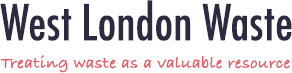 Audit Committee – Terms of ReferenceThe Authority has established an Audit Committee as a Committee of the Authority to provide an independent and high-level focus on the adequacy of governance, risk and control arrangements.  The Committee’s role is ensuring that there is sufficient assurance over governance, risk and control and gives greater control to all those charged with governance that those arrangements are effective.The Committee has oversight of both internal and external audit together with the financial and governance reports, helping to ensure that there are adequate arrangements in place for both internal challenge and public accountability.MembershipThe members of the Audit committee are:Six Authority members, one of whom will be appointed as Chair and a second the Vice-Chair by the Authority.One independent non-voting external member who will be co-opted by the Committee for a period of three-four years and will be eligible to serve for a maximum of eight years.The Audit Committee will be provided with a secretariat function by the Finance Manager.The committee needs four members to constitute a quorum.Members should be willing to: Promote good governance principles, identifying ways that better governance arrangements can help achieve the Authority's strategic priorities.Willingness to operate in an apolitical manner.Unbiased attitudes – treating auditors, the executive and management fairly.The ability to challenge the executive and senior managers when required.Knowledge, expertise and interest in the work of the committee.
ReportingReport annually on how the Committee has complied with the position statement, discharged its responsibilities, and include an assessment of its performance. The report should be made available to the public.  This will be the Annual Report of the Audit Committee.ResponsibilitiesThe Audit Committee will advise the Authority and Treasurer on:The strategic process for risk, control and governance and the Statement on Internal Control, including arrangements for financial management, ensuring value for money, supporting standards and ethics, and managing the Authority’s exposure to the risks of fraud and corruption. Be satisfied that the authority’s accountability statements, including the annual governance statement, properly reflect the risk environment, and any actions required to improve it, and demonstrate how governance supports the achievement of the authority’s objectives. Support the maintenance of effective arrangements for financial reporting and review the statutory statements of account and any reports that accompany them. Adequacy of management response to issues identified by audit activity, including external audit’s management letter.Support a comprehensive understanding of governance across the organisation and among all those charged with governance, fulfilling the principles of good governance.Consider the effectiveness of the Authority’s risk management arrangements. It should understand the risk profile of the Authority and seek assurances that active arrangements are in place on risk-related issues.In relation to the authority’s internal audit functions: oversee its independence, objectivity, performance, and conformance to professional standards. support effective arrangements for internal audit. promote the effective use of internal audit within the assurance framework. Consider the opinion, reports and recommendations of external audit and inspection agencies and their implications for governance, risk management or control, and monitor management action in response to the issues raised by external audit. Contribute to the operation of efficient and effective external audit arrangements, supporting the independence of auditors and promoting audit quality. Support effective relationships between all providers of assurance, audits and inspections, and the organisation, encouraging openness to challenge, review, and accountability.Assurances relating to the corporate governance requirements for the organisation.Proposals for tendering for either internal or external audit services or for purchase of non-audit services from contractors who provide audit services.Anti-fraud policies, whistle blowing processes and arrangements for special investigations.The Audit committee will also periodically review its own effectiveness and report the results of that review to the Authority.RightsThe Audit Committee may:Co-opt additional members for a period not exceeding a year to provide specialist skills, knowledge and experience.Procure specialist ad-hoc advice at the expense of the organisation, subject to budgets agreed by the Authority.AccessThe Head of Internal Audit and the representative of External Audit will have free and confidential access to the Chair of the Audit Committee.MeetingsThe Audit Committee will meet at least two times a year. The Chair of the Audit Committee may convene additional meetings, as they deem necessary.The Chair, Vice Chair and Independent Member will meet prior to the Audit Committee meeting to review the papers and comment.The Chair will meet with the Finance Manager prior to the Audit Committee meeting to review the papers and go through any queries,Meet separately with the external auditor and with the Head of Internal Audit annually.A minimum of 4 members of the Audit Committee will be present for the meeting to be deemed quorate.Audit Committee meetings will normally be attended by the Managing Director, Treasurer, Finance Manager, Head of Internal Audit and a representative of External Audit.The Audit Committee may ask any other officials of the Authority to attend to assist it with its discussions on any matter.The Audit Committee may ask any or all of those who normally attend but who are not members to withdraw to facilitate open and frank discussion of matters.The Managing Director or the Treasurer may ask the Audit Committee to convene further meetings to discuss issues on which they want the Committee’s advice.Information RequirementsEach meeting the Audit Committee will be provided with:A report summarising any significant changes to the organisation’s Risk RegisterA progress report from the Head of Internal Audit summarising:Work performed (and a comparison with work planned)Key issues emerging from internal audit workManagement response to audit recommendations;Changes to periodic planAny resourcing issues affecting the delivery of Internal Audit ObjectivesA progress report from the External Audit representative summarising work done and emerging findings.As and when appropriate the Committee will also be provided with:Proposals for the Terms of Reference of internal AuditThe Internal Audit StrategyThe Head of Internal Audit’s Annual Opinion and ReportQuality Assurance reports on the Internal Audit function;Significant risk and assurance needs for the AuthorityStrategic risk register and Operational risk registers where appropriateInformation on any fraudulent activityThe draft accounts of the organisation;The draft statement of Internal control;A report on any changes to accounting policies;External Audit’s management letterA report on any proposals to tender for audit functions;A report on co-operation between Internal and External AuditAudit Committee Indicative Work PlanWEST LONDON WASTE AUTHORITY Report of the Treasurer and Managing Director19 January 2024Audit Committee – Terms of ReferenceAudit Committee – Terms of ReferenceSUMMARYThis report provides an update on the proposed amendments to the Terms of Reference for the Audit Committee.SUMMARYThis report provides an update on the proposed amendments to the Terms of Reference for the Audit Committee.RECOMMENDATION(S)The Authority is asked to:-Approve the proposed amended Terms of Reference in Appendix 1 of the report.RECOMMENDATION(S)The Authority is asked to:-Approve the proposed amended Terms of Reference in Appendix 1 of the report.Contact OfficersSapna Dhanani, Finance Managersapnadhanani@westlondonwaste.gov.uk Ian O’Donnell,  Treasurer   			ianodonnell@westlondonwaste.gov.uk        Emma Beal, Managing Director			emmabeal@westlondonwaste.gov.uk SeptemberJanuaryDraft AccountsXAnnual Governance StatementXAnnual Internal Audit Assurance StatementXExternal Audit Management LetterXRisk RegisterXXReview of Risk ProcessesXInternal Audit Plan (Annual)XExternal Audit PlanXInternal Audit ReportsXXReview of Accounting PoliciesXReview of Internal Audit Provision and Strategy moving forwardEvery 3 yearsEvery 3 yearsReview of governance policiesOn any notable or non- minor changeOn any notable or non- minor changeReview of Audit Committee’s effectiveness and preparation of report for the AuthorityAnnualAnnual